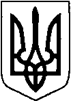 КИЇВСЬКА ОБЛАСТЬТЕТІЇВСЬКА МІСЬКА РАДАVІІІ СКЛИКАННЯШІСТНАДЦЯТА СЕСІЯ                                                   РІШЕННЯ27 вересня 2022 року                                                              № 708 - 16 –VIIІПро результати діяльності Білоцерківської окружної прокуратури за 6 місяців 2022 року на території Білоцерківського району           Заслухавши та обговоривши інформацію прокурора Тетіївського відділу Білоцерківської окружної  прокуратури про результати діяльності Білоцерківської окружної прокуратури за 6 місяців 2022 року на території Білоцерківського району, відповідно до частини 3 статті 6  Закону України « Про прокуратуру», керуючись Законом України «Про місцеве самоврядування в Україні», Тетіївська міська рада                                             В И Р І Ш И Л А:      Інформацію прокурора Тетіївського відділу Білоцерківської  окружної прокуратури  про результати діяльності Білоцерківської  окружної прокуратури за 6 місяців 2022 року на території Білоцерківського району  прийняти до відома (додається).        Міський голова                                            Богдан БАЛАГУРА